Túrakód: F_Berek-13,4 /  Táv.: 13,4 km  /  Frissítve: 2020-11-13Túranév: Terepfutó_Berek-13,4 km Ellenőrzőpont és résztáv adatok:Feldolgozták: Baráth László, Hernyik András, Valkai Árpád, 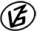 Tapasztalataidat, élményeidet őrömmel fogadjuk! 
(Fotó és videó anyagokat is várunk.)EllenőrzőpontEllenőrzőpontEllenőrzőpontEllenőrzőpontRésztáv (kerekített adatok)Résztáv (kerekített adatok)Résztáv (kerekített adatok)          Elnevezése          ElnevezéseKódjaHelyzeteElnevezéseHosszaHossza1.Berek / Rajt-Cél / terepfutóBerek
/R-CN46 37.569 E20 13.802F_Berek-13,4_1-rt-  -  -  --  -  -  -2.Berek / 1Berek/1N46 36.516 E20 15.997F_Berek-13,4_2-rt4,2 km4,2 km3.Berek / 2Berek/2N46 36.693 E20 14.480F_Berek-13,4_3-rt2,4 km6,5 km4.Berek / 4Berek/4N46 36.605 E20 12.811F_Berek-13,4_4-rt2,6 km9,1 km5.Berek / 5Berek/5N46 36.353 E20 13.135F_Berek-13,4_5-rt1,7 km10,8 km6.Berek / 3Berek/3N46 36.918 E20 13.323F_Berek-13,4_6-rt1,1 km11,9 km7.Berek / Rajt-Cél / terepfutóBerek
/R-CN46 37.569 E20 13.802-  -  -  -  -  -  -  -  -  -1,4 km13,4 km